ПОЛОЖЕНИЕ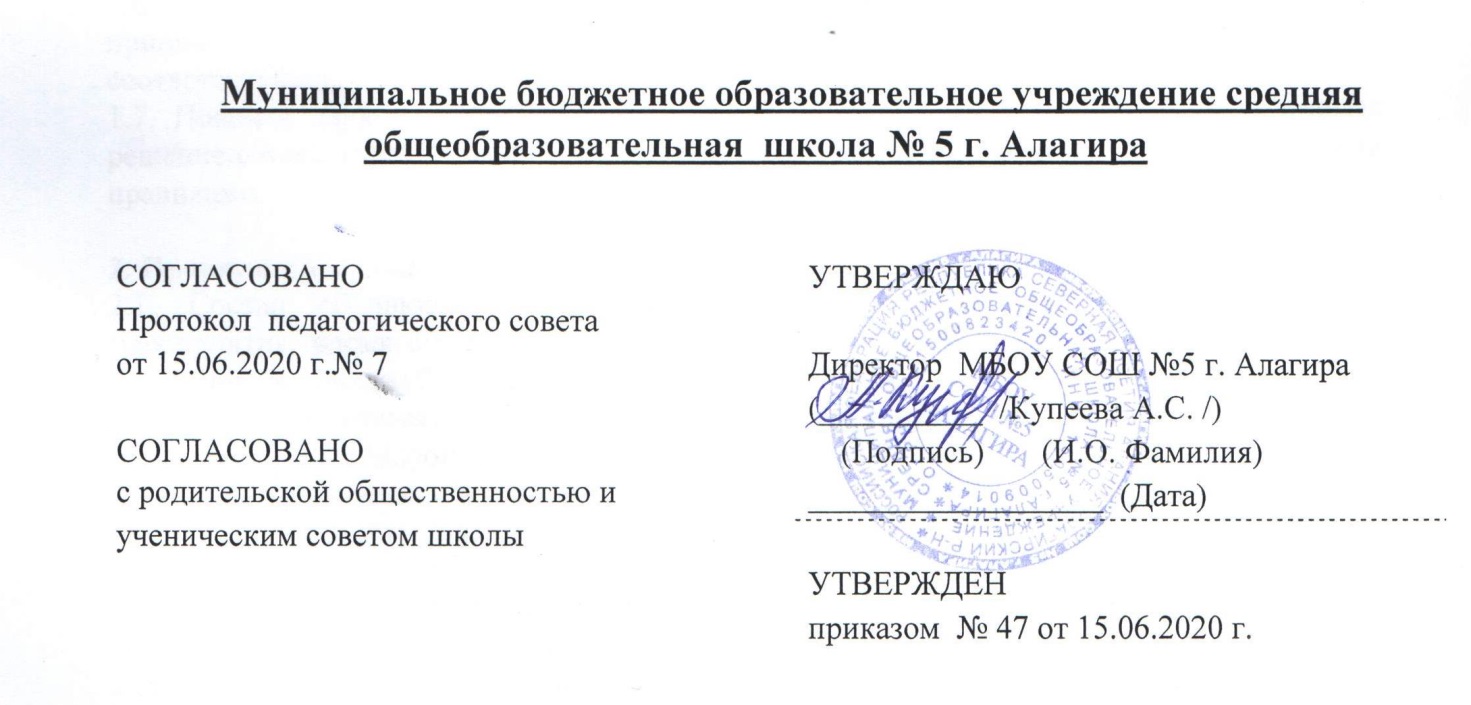 о ликвидации академической задолженности,текущей неуспеваемости и об условном переводе  обучающихся1. Общие положения1.1. Настоящее «Положение о ликвидации академической задолженности, текущей неуспеваемости обучающихся» (далее - Положение) является локальным актом общеобразовательного учреждения (далее - Учреждения), регулирующим порядок организации и проведения мероприятий по ликвидации академической задолженности обучающимися, текущей неуспеваемости.1.2. Настоящее Положение разработано в соответствии с Законом РФ «Об образовании в Российской Федерации» № 273-ФЗ от 29.12.2012, Приказ Министерства просвещения РФ от 28 августа 2020 г. № 442 “Об утверждении Порядка организации и осуществления образовательной деятельности по основным общеобразовательным программам - образовательным программам начального общего, основного общего и среднего общего образования”, Уставом школы, Положением о формах, периодичности и порядке текущего контроля успеваемости и промежуточной аттестации обучающихся. Положение принимается решением Педагогического Совета Учреждения, имеющим право вносить в него свои изменения и дополнения. Положение утверждается руководителем Учреждения. 1.3. Учащиеся, не освоившие в полном объеме все учебные предметы образовательной программы и имеющие неудовлетворительные отметки по  одному или нескольким предметам учебного плана, не прошедшие промежуточную аттестацию при отсутствии уважительных причин, считаются лицами, имеющими академическую задолженность. Учащиеся, имеющие по предмету более 50% текущих неудовлетворительных отметок, считаются лицами, имеющими текущую неуспеваемость по данному предмету.2. Организация мер по ликвидации  академической задолженности, текущей неуспеваемости2.1. Заместитель директора на основании результатов четверти, полугодия готовит проект приказа «О ликвидации академической задолженности (текущей неуспеваемости)» с указанием сроков, ответственных лиц (Приложение 1).2.2. С целью предупреждения по результатам   четверти, полугодия, учебного года неуспеваемости или академической задолженности , учитель по итогам контроля текущей успеваемости в течение учебной четверти (полугодия) разрабатывает план (программу) ликвидации пробелов в знаниях для той категории учащихся, которые не могут достигнуть планируемых результатов освоения основной общеобразовательной программы в соответствии с федеральными государственными образовательными стандартами. 2.3. План (программа) согласовывается с заместителем директора по УВР, с учащимся, достигнувшим возраста восемнадцати лет и  родителями (законными представителями) несовершеннолетнего учащегося (Приложение 2).2.4. Сроки проведения промежуточной аттестации учащегося по предмету, курсу, который не был освоен учащимся, устанавливаются индивидуально, в зависимости от результативности коррекционной работы по ликвидации академической задолженности, текущей неуспеваемости; утверждаются директором ОУ и доводятся до сведения учащегося и его родителей (законных представителей) классным руководителем.2.4. Письменное уведомление о сроках ликвидации текущей неуспеваемости академической задолженности, своевременно (не позднее, чем через 3 дня после издания приказа) направляется родителям (законным представителям) учащегося (Приложение 3).  Копия уведомления с подписью родителей (законных представителей)  у заместителя директора по УВР.2.5. Материалы промежуточной аттестации по ликвидации академической задолженности разрабатываются, проходят экспертизу, утверждаются и хранятся в соответствии с локальным актом Учреждения. 2.6.  Формы ликвидации академической задолженности, текущей неуспеваемости с учётом ступени обучения в соответствии с Положением о формах, периодичности, порядке текущего контроля успеваемости, промежуточной аттестации учащихся, осваивающих основные общеобразовательные программы в соответствии с федеральным компонентом государственных образовательных стандартов (федеральным государственным образовательным стандартом) могут быть следующими:- письменные виды аттестации: диктант, контрольная работа по математике, изложение с разработкой плана его содержания, сочинение или изложение с творческим заданием, тестовая работа,  письменный зачёт,  тест, метапредметная комплексная работа.- устные  виды проведения аттестации: диагностика техники чтения, защита реферата, проекта,  сдача нормативов по физической культуре, тематический зачёт, творческий отчёт (концерт, выставка работ и т.п.).2.7. По соглашению с родителями (законными представителями) для  обучающихся, имеющих академическую задолженность (условно переведенных в следующий класс), текущую неуспеваемость  организуется работа по освоению учебного материала: - предоставляются учебники и другая учебная литература, имеющаяся в библиотеке, - производится консультативная помощь учителя-предметника, необходимая для освоения общеобразовательной программы по данному учебному предмету, - осуществляется аттестация обучающегося. 2.8. Освоение учащимся основной образовательной программы по учебному предмету, курсу по совместному решению родителей (законных представителей) учащегося, переведенного условно, и Школы может быть организовано:– с привлечением учителя-предметника Школы в рамках уроков, индивидуальных, групповых занятий;– с привлечением родителями (законными представителями) несовершеннолетнего учащегося педагога, имеющего право на ведение индивидуальной трудовой деятельности (репетитора);– родителями самостоятельно;– в рамках самоподготовки учащегося.2.9.  Ликвидация учащимися пробелов в знаниях по различным темам учебного предмета, курса по результатам академической задолженности осуществляется в течение учебной четверти текущего учебного года в срок до 20 мая. – для учащихся, получающих образование по основным общеобразовательным программам начального общего, основного общего образования (всех форм получения образования и форм обучения):за I четверть – до 15 декабря;за II четверть – до 15 февраля;за III четверть – до 15 апреля ;за IV четверть – до 25 мая;2.10. Ликвидация академической задолженности, текущей неуспеваемости осуществляется во внеурочное время по согласованию Учреждения и родителей (законных представителей) обучающегося. 2.11. Ответственность за выполнение сроков ликвидации академической задолженности, текущей неуспеваемости несут родители (законные представители) учащегося; учащийся, достигший возраста восемнадцати лет. 2.12. Контроль за своевременностью ликвидации промежуточной задолженности, текущей неуспеваемости осуществляет классный руководитель учащегося и заместитель директора по УВР. 2.13. Продление сроков ликвидации учащимися академической задолженности возможно в индивидуальном порядке, в случае болезни учащегося, пребывании в лечебно-профилактических и реабилитационных учреждениях.2.14.  По результатам прохождения промежуточной аттестации издается приказ по школе, реквизиты которого заносятся в сводную ведомость успеваемости учащихся.3. Порядок и формы организации ликвидации промежуточной задолженности  для учащихся, условно переведенных в следующий класс3.1. Решение об условном переводе учащегося принимается Педагогическим советом Учреждения. В классном журнале и личном деле учащегося делается запись «Условно переведён».3.2. Ликвидация академической задолженности учащимися, условно переведёнными в следующий класс, осуществляется в течение следующего учебного года в период с 1 сентября по 31 мая (т.е. в течение всего учебного года, исключая период государственной итоговой аттестации и летние каникулы).3.3. Учитель, обучающий ученика с академической задолженностью, не позднее 1 июня должен представить на согласование курирующему его заместителю директора по учебно-воспитательной  работе следующие документы:- план работы по ликвидации академической задолженности данного ученика,составленный с учетом проведения не менее 10 часов индивидуальных занятий;- текст зачетной работы (контрольная работа, вопросы для собеседования, тест).После проведения промежуточной аттестации учитель сдает эти документы заместителю директора вместе с выполненной зачетной работой ученика. 3.4. Учащиеся, условно переведенные в следующий класс, обязаны ликвидировать академическую задолженность и имеют право пройти промежуточную аттестацию не более двух раз в сроки, установленные Учреждением, бесплатно. 3.4. Промежуточная аттестация учащихся, имеющих академическую задолженность, в первый раз осуществляется педагогом. 3.5. Если учащийся не ликвидировал академическую задолженность в первый раз, то приказом директора назначается повторная дата ликвидации академической задолженности. Учителем составляется план индивидуальной подготовки ученика и текст повторной зачетной работы, которые согласовываются с заместителем директора по учебно-воспитательной работе. Учитель обязан уведомить о дате повторной аттестации и ознакомить с планом индивидуальной подготовки родителей (законных представителей) ученика под роспись.3.6.  Для проведения промежуточной аттестации учащихся, имеющих академическую задолженность, во второй раз создается аттестационная комиссия, действующая в соответствии с локальным актом Школы. 3.7. В случае неявки учащегося без уважительной причины в установленные и согласованные с родителями сроки сдачи программного материала, а также если задолженность не ликвидирована в установленные сроки неудовлетворительная отметка за четверть, полугодие считается окончательной. 3.8. Учащиеся, ликвидировавшие академическую задолженность в установленные сроки  считаются освоившими образовательную программу по предмету, курсу (модулю), о чём делается запись в личном деле учащегося, классном журнале. выдаётся справка прохождения программного материала в период ликвидации академической задолженности  за 20_____/20_____ учебный год (Приложение 4).3.9. Учащиеся ликвидировавшие текущую неуспеваемость оцениваются за четверть по результатам зачетов на основании приказа по школе.3.10. При несогласии учащегося, его родителей (законных представителей), учащегося, достигшего возраста восемнадцати лет, с результатами повторной аттестации (пересдачи экзамена комиссии) учащемуся, его родителям (законным представителям) предоставляется право обратиться в комиссию по урегулированию споров между участниками образовательных отношений в срок до 31 мая текущего учебного года.3.11. Учащиеся, не ликвидировавшие академическую задолженность в установленные сроки, по усмотрению их родителей (законных представителей) решением Педагогического совета оставляются на повторный год обучения, переводятся на обучение по адаптированным образовательным программам в соответствии с рекомендациями психолого-медико-педагогической комиссии либо на обучение по индивидуальным учебным планам.4. Особенности условного переводаУсловный перевод не осуществляется для обучающихся в выпускных классах  начального общего и основного общего образования. Обучающиеся, не освоившие образовательную программу предыдущего уровня, не допускаются к обучению на следующем уровне  общего образования.5.  Права и обязанности субъектов образовательного процесса.5.1   Родители (законные представители):5.1.1. обязаны:- соблюдать требования всех нормативных документов, определяющих порядок проведения текущего контроля успеваемости и промежуточной аттестации обучающегося; - вести контроль текущей успеваемости своего ребенка, результатов его промежуточной аттестации; - оказать содействие своему ребенку по ликвидации академической задолженности по одному предмету в течение учебного года в случае перевода ребенка в следующий класс условно;5.1.2. несут ответственность за выполнение учащимся  -  задания, полученного по письменному заявлению, для подготовки  к аттестации;-  сроков ликвидации  академической задолженности, установленных приказом по школе;5.1.3. имеют право обратиться в комиссию по урегулированию споров между участниками образовательных отношений в срок до 31 мая текущего учебного года.5.2.  Обучающийся:5.2.1. имеет право (по письменному заявлению родителей):- на аттестацию по ликвидации академической задолженности на выбор( в   период летних каникул  и аттестацию в августе, до начала учебного года; в  период  учебного года и аттестацию в течение учебного года); -получить  по запросу  дополнительное задание для подготовки к  аттестации;-получить необходимые консультации  (в пределах двух учебных часов перед  аттестацией); - на повторную аттестацию в случае неудовлетворительных результатов   после первого испытания. 5.2.2.   обучающийся обязан:- выполнить полученное для подготовки  к  аттестации   задание;- в соответствии со сроками   сдать  академическую задолженность.5.3.   Классный руководитель обязан: - довести под роспись до сведения родителей (законных представителей) содержание Положения о ликвидации академической задолженности (Приложение 5 ); -  организовать сбор заявлений на ликвидацию академической задолженности и передать заместителю директора (Приложение 6);- довести до сведения родителей (законных представителей) и обучающихся  содержание изданных приказов;- оформить запись в классном журнале о результатах аттестации5.4.  Учитель – предметник обязан:- на основе приказа по школе  сформировать пакет заданий для подготовки к  итоговой аттестации;- приготовить и сдать  текст контрольного задания  председателю комиссии для утверждения за 3 дня до аттестации;- провести  по запросу   необходимые консультации  (в пределах двух учебных часов перед  аттестацией).5.5.   Председатель комиссии:- утверждает контрольное задание  для итоговой аттестации;- организовывает работу аттестационной комиссии в указанные сроки:   -контролирует присутствие членов комиссии;-готовит для проведения аттестации  протокол, текст задания;- несет ответственность за правильное оформление  протокола, объективную и качественную проверку работы, выставление отметки  в работе и протоколе  с текстовой расшифровкой и росписями всех членов комиссии (Приложение  7  ).5.6.   Члены комиссии:- присутствуют    в соответствии со сроками на аттестации;- осуществляют контроль за соблюдением требований к проведению аттестации;- проверяют в соответствии с нормативами работу, оценивают, заверяют собственной росписью.6.  Порядок оформления школьной документации6.1.  Учащиеся, ликвидировавшие академическую задолженность в установленные сроки, решением Педагогического совета считаются освоившими образовательную программу по предмету, курсу (модулю), о чём делается запись в личном деле учащегося, классном журнале. выдаётся справка прохождения программного материала в период ликвидации академической задолженности  за 20_____/20_____ учебный год .6.2.  В классном журнале фиксируется решение педагогического совета в итоговой ведомости классного журнала текущего  или прошлого учебного года:а)   выставляется годовую (четвертную) отметку на страницах учета текущей успеваемости следующим образом: годовая  (четвертная) отметка (т.е. «2»или н/а) / полученная отметка, подпись учителя, печать учреждения;б)  в сводной ведомости учета успеваемости новая отметка выставляется в строке «экзаменационная отметка» и выставляется итоговая отметка (в журналах 5-9 кл.) и оформляется так же, как и на страницах учета текущей успеваемости, только без подписи учителя (в журналах 1-4 кл.).В графе «Решение педагогического совета» классный руководитель указывает номер приказа о ликвидации задолженности и переводе обучающегося, знакомит родителей (законных представителей) с решением педагогического совета и приказом директора о переводе учащегося в следующий класс (о результатах промежуточной аттестации)6.3.  В личном деле условно переведенного обучающегося на основании приказа директора  классный руководитель вносит  следующие записи:При ликвидации задолженности:- в клетке, где стоит отметка 2 через « / » ставится полученная отметка;- в графе, где сделана запись «условно переведен» делается запись «переведен, пр. от ____ № __»;- ставится печать общеобразовательного учреждения чуть ниже имеющейся печати, поставленной ранее, но захватывая вновь сделанную запись о переводе.При не ликвидации задолженности:в графе, где  сделана запись «условно переведен» делается запись «оставлен на  2ой  год» или  «переведен на индивидуальное обучение»;ставится печать общеобразовательного учреждения чуть ниже имеющейся печати, поставленной ранее, но захватывая вновь сделанную запись.Приложение 1 ПРИКАЗ«____»__________  20__ г.								 №___О ликвидацииакадемической задолженности По итогам  20_ - 20__  учебного  года /  По итогам __ четверти 20__ - 20__ учебного года/  По итогам  __полугодия 20__- 20__ учебного года /  учении__    ____ класса имел  академическую задолженность/ текущую неуспеваемость/. На основании  закона РФ «Об образовании»  (ст.17.п.4), Порядка  ликвидации академической задолженности/текущей неуспеваемости/, ПРИКАЗЫВАЮ:Представить право пройти повторно промежуточную аттестацию с целью ликвидации академической задолженности за ____________________             По_______________________обучающемуся ______ класса  Ф.И                _Назначить ответственной заместителя  директора по УВР ____________за организацию  ликвидации задолженности/ неуспеваемости/  в срок  до ____________________. 3. Классному руководителю ____________________известить законных представителей _________________под роспись об академической задолженности / Текущей неуспеваемости/ по ____предметам: ( перечислить предметы)     4. Учителям предметникам (Ф.И.О. учителей)           -  разработать план по ликвидации задолженности  в срок до____           - организовать проведение консультаций и реализацию плана по ликвидации               задолженности в срок до ____________           - подготовить справки о ликвидации задолженности в срок  до _____5. Контроль за своевременностью ликвидации промежуточной задолженности /текущей неуспеваемости/возложить на  классного руководителя и заместителя директора по УВР  6. Заместителю директора по УВР ____________подготовить справку о ликвидации задолженности  в срок до ____________________7. Контроль за исполнением приказа возложить на заместителя директора  ________________________Приложение 2Планликвидации пробелов в знанияхУчащегося(ейся) ______ класса ____________________________________________________ ,(Ф.И. ученика)получившего(ей) неудовлетворительную отметку по учебному предмету, курсу ________________________по итогам__________________ 20___ / 20___ учебного годаУчитель.И.О. учителя предметника)Подпись учителя _________________________ /___________________/Дата «____» _________________ 20___ г.УВЕДОМЛЕНИЕУважаемые родители (законные представители)_________________________________________________________________Администрация МБОУ СОШ №5г. Алагирауведомляет Вас, что Ваш сын (дочь) ________________________________ученик(ца)_____ класса имеет академическую задолженность за учебный период с «____» ______________ 20__г. по «____» ______________ 20__г. , так как имеет неудовлетворительные результаты по________________________________________________________________. (Статья 58 п.2 Федерального закона от 29 декабря 2012 года №273-ФЗ «Об образовании в Российской Федерации)Обучающиеся обязаны ликвидировать академическую задолженность. (Статья 58 п.3 Федерального закона от 29 декабря 2012 года №273-ФЗ «Об образовании в Российской Федерации)Согласно ст.58 п.5 обучающиеся, имеющие академическую задолженность, вправе пройти промежуточную аттестацию по соответствующему учебному предмету, курсу, дисциплине (модулю) не более двух раз в сроки, определяемые организацией, осуществляющей образовательную деятельность, в пределах одного года с момента образования академической задолженности. В указанный период не включаются время болезни обучающегося. Образовательные организации, родители (законные представители) несовершеннолетнего обучающегося, обеспечивающие получение обучающимся общего образования в форме семейного образования, обязаны создать условия обучающемуся для ликвидации академической задолженности и обеспечить контроль за своевременностью её ликвидации.(Статья 58 п.4 и статья 66 Федерального закона от 29 декабря 2012 года №273-ФЗ «Об образовании в Российской Федерации)Обучающиеся, не прошедшие промежуточной аттестации по уважительным причинам или имеющие академическую задолженность, переводятся в следующий класс или на следующий курс условно (ст.58, п.8).
   Обучающиеся в образовательной организации по образовательным программам начального общего, основного общего и среднего общего образования, не ликвидиро-вавшие в установленные сроки академической задолженности с момента ее образования, по усмотрению их родителей (законных представителей) оставляются на повторное обучение, переводятся на обучение по адаптированным образовательным программам в соответствии с рекомендациями психолого-медико-педагогической комиссии либо на обучение по индивидуальному учебному плану (ст.58, п.9).
    Обучающиеся по образовательным программам начального общего, основного общего и среднего общего образования в форме семейного образования, не ликвидировавшие в установленные сроки академической задолженности, продолжают получать образование в образовательной организации (ст.58,п.10). 
Директор школы         ______________                                              Классный руководитель __________________           ________________________________                                                                               Ознакомлены Ф.И.О. родителей, законных представителей)                 ________________       ____________________________      _______________          (подпись)                           ( (дата)УВЕДОМЛЕНИЕУважаемые родители (законные представители)__________________________________________________________________Администрация МБОУ СОШ №5 г. Алагирауведомляет Вас, что Вашему сыну (дочери) __________________________________________________________________(Ф.И. ученика)учени_______ класса, имеющ____ академическую задолженность за _____________ учебный год, так как имеет неудовлетворительные результаты по______________________________________________________,  предлагается  ликвидировать эту задолженность в соответствии с данным планом-графиком)План – график учащегосяпо ликвидации академической задолженностиФ.И. учащегося________________________________________________Класс_____________________Предмет___________________Ф.И.О. учителя_________________________________________________Директор школы   ________________________               Классный руководитель __________________           ______________________                                                                                (подпись)                                                       (Ф.И.О.)Ознакомлены ________________       ____________________________      _______________          (подпись)                           (Ф.И.О. родителей, законных представителей)                 (дата)Согласие:                       ____________________________       _______________                                                                            (да, нет)                                                             (подпись)КАРТА ИНДИВИДУАЛЬНОЙ РАБОТЫ С УЧАЩИМСЯФ.И.О. учащегося _____________________________________________Ф.И.О. учителя _______________________________________________Предмет _____________________________________________________УВЕДОМЛЕНИЕУважаемые родители (законные представители)!Администрация МБОУ СОШ №5 г. Алагирауведомляет Вас, что Ваш сын (дочь) ____________________________________________________________________(Ф.И.О. ученика)ученик (ца)_____ класса имеет академическую задолженность / текущую неуспеваемость/ за учебный период с «____» ______________ 20__г. по «____» ______________ 20__г. по___________________________________________________________________________.(указывается учебный предмет, курс (модуль) или предметы)Ваш (а) сын (дочь) приглашается в школу с целью ликвидации академической задолженности в соответствии с данным планом-графиком:Ответственность за своевременную явку учащегося (ейся) для ликвидации академической задолженности возлагается на родителей (законных представителей).Директор  ______________________Классный руководитель _______________________________________________                                                                      (подпись) (Ф.И.О.)Ознакомлены:________________________________________________________ (Ф.И.О. родителей, законных представителей (подпись)Приложение 4,СПРАВКА прохождения программного материала в период ликвидации академической задолженности/ текущей неуспеваемости/ за 20_____/20_____ учебный годВыдана _____________________________________________________________________(Фамилия, Имя, Отчество (при наличии) в том, что он (она) в период с «___»__________ 20___ г.по «____» __________20___ г. показал(а) следующие результаты фактического уровня знаний по учебному предмету, курсу учебного плана в соответствии с федеральным компонентом государственных образовательных стандартов.Директор _________________Заместитель директора по УВР _________________ Приложение 5,И З В Е Щ Е Н И Е            Уважаемые__________________________________________________________(ФИО родителей ) (ФИО обучающегося)     Доводим до Вашего сведения, что ваш   сын    /дочь/ ____________________________________________________________________                                                                                                                            (ФИО)учении ___  ______   класса, по итогам   20__  – 20__   учебного года имеет неудовлетворительные оценки   по ____________________________________________________________________и решением педагогического совета  в следующий класс переводится условно, с академической задолженностью по _-____________________________________________________________________в соответствии с законом РФ «Об образовании»  (ст.17.)1  и «Положениемо ликвидации академической задолженности, текущей неуспеваемости и об условном переводе обучающихся Обучающиеся имеют право (по желанию и письменному заявлению родителей) на аттестацию по ликвидации академической задолженности -   в  период  учебного года и аттестацию в течение учебного года до 01 октября,-   получить по запросу  дополнительное задание для подготовки к  аттестации,-   получить необходимые консультации  (в пределах двух учебных часов перед  аттестацией ),- по желанию и письменному заявлению родителей на повторную аттестацию в случае неудовлетворительных результатов   после первого испытания,Классный руководитель: Ознакомлен _______________________         Роспись родителей:   _______________ /______________/                                      (дата)           Дополнительное задание для подготовки к  аттестации по ликвидации академической задолженности  получено.Роспись родителей:   _______________ /______________/Приложение 6,Директору                                                                                                                     ________________________                                                                                                                     ________________________(ФИО родителей)ЗАЯВЛЕНИЕ.  1 Прошу разрешить ликвидировать академическую задолженность  по предмету _______________________ за курс_________класса  сыну (дочери) _____________________________________________________, обучающемуся     ________ класса .                       2 Прошу  подготовить задания для подготовки к аттестации  по ликвидации академической задолженности       по   вышеназванному Примерные сроки  сдачи  задолженности     ______________________________Дата «____»_____________ 20__г.Роспись_________________ / _____________________      /Директору                                                                                                                     ________________________                                                                                                                     ________________________                                                                               (ФИО родителей)Задания для подготовки к аттестации  по ликвидации академической задолженности получены. За выполнение обучающимся  полученного задания, для подготовки  к   аттестации, несу ответственность. Дата «____»_____________ 20__г.Роспись_________________ / _____________________      /Приложение 7  ПРИКАЗот «__» ______________ 20___г.                                                                                 №_____                         «О создании комиссии по пересдаче академическойзадолженности по __________________»На основании Федерального закона «Об образовании в Российской Федерации» №273 от 29 декабря 2012г., приказа Минобрнауки России от 30 августа 2013г. №1015 «Об утверждении Порядка организации и осуществления образовательной деятельности по основным общеобразовательным программам – образовательным программам начального общего, основного общего, среднего общего образования», Положения о формах, периодичности, порядке текущего контроля успеваемости, промежуточной аттестации обучающихся, Положения о ликвидации академической задолженности ПРИКАЗЫВАЮ:Создать школьную аттестационную комиссию для приема академической задолженности по __________________________ в составе:ФИО - председатель комиссииФИО – учитель _______________________ФИО  – учитель ______________________Назначить переаттестацию по _____________________за предыдущий учебный год  «___» ______________20__г. в ___ч ___мин.Контроль за исполнением приказа возложить на заместителя директора по УВР (ФИО)Директор школы                              /____________________________/Протокол    Переаттестации  за курс ____ класса (ликвидации академической задолженности)по______________________________________________Форма аттестации ______________________________Ф.И.О. учителя           ______________________________Ф.И.О. председателя комиссии: ___________________________________Ф.И.О. членов комиссии:        ____________________________________________________________________________________________________ Форма проведения:     ___________________________________________(Пакет с материалом прилагается к протоколу).На аттестацию явились допущенных  к нему ____ человек.Не  явилось ____ человек.Аттестация началась в ___ч____ мин., закончилась в____ ч____  минОсобые отметки членов комиссии  об оценке ответов  отдельных учащихся:________________________________________________________________Запись о  случаях нарушения установленного  порядка экзамена и решения комиссии: ______________________________________________________________Дата проведения экзамена: ___________________   20  г.Дата внесения  в протокол  оценок:  _____________20  г.Председатель комиссии: _______________/______________________/Члены комиссии _____________________ /______________________/                              _____________________ / _____________________ ПРИКАЗ«____»_____________  20__ г.								   № ___О результатах  ликвидацииакадемической задолженности                           В соответствии с приказом  от « ____» __________ 20__ №  «___________________», на основании результатов  аттестации по ликвидации академической задолженности ПРИКАЗЫВАЮ:1.  Считать ликвидировавшими академическую задолженность  по итогам промежуточной аттестации за -__________________________________по___________________ обучающегося  ___класса_________2.  Классным руководителям:2.1.Внести  в личные дела и классные журналы внести соответствующие записи;2.2.Довести данный приказ до сведения родителей и учащихся.3.    Контроль за исполнением приказа возложить на заместителя директора ______________Директор      ________________________                                                                              Согласовано:Родители (законные представители) несовершеннолетнего учащегосяФ.И.О. ________________________________/________________/            подписьФ.И.О., подпись совершеннолетнего учащегося ______________________________/________________/                подпись«____» ______________ 201___ г.Согласовано:Заместитель директора по УВР ________________№п/пНазвание темыМероприятия по устранению пробелов в знанияхМероприятия по устранению пробелов в знанияхФормы контроля по каждой темеДата проведенияАнализ проведённой работы (результативность)№п/пНазвание темыИспользуемый учебный материал, источникиСроки проведения(указать период)Формы контроля по каждой темеДата проведенияАнализ проведённой работы (результативность)№МероприятияСрокиПримечание1Информирование родителей2Выдача учащемуся индивидуальных заданий по предмету для самостоятельного изучения3Промежуточный контроль (форма)4Информирование родителей о результатах промежуточного контроля5Индивидуальные занятия учащегося с учителем5Индивидуальные занятия учащегося с учителем5Индивидуальные занятия учащегося с учителем6Работа педагога-психолога с учащимся7Работа социального педагога с учащимся8Аттестация (форма)9Педсовет по переводу10Информирование родителей о переводе учащегося№ДатаВремяТема занятияИтоги, результативность занятия№ п/пУчебный  предмет, курс (модуль)Форма установления фактического уровня знаний ДатапроведенияПримечание№ п/пУчебный  предмет, курс Форма установления фактического уровня знаний Фактический уровень знаний(отметка)ДатапроведенияП/пФ.И.О.предметОценказа __четвертьОценка за аттестациюИтоговаяОценка1.п/пФ.И.О.класспредметИтоговаяОценка1.2.